Tower Design InputCompilation Date: 6/07/2016Company Name:	Company Address:	Contact Person:	Position:		E-mail:			Phone:			Project Name:		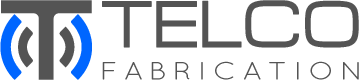 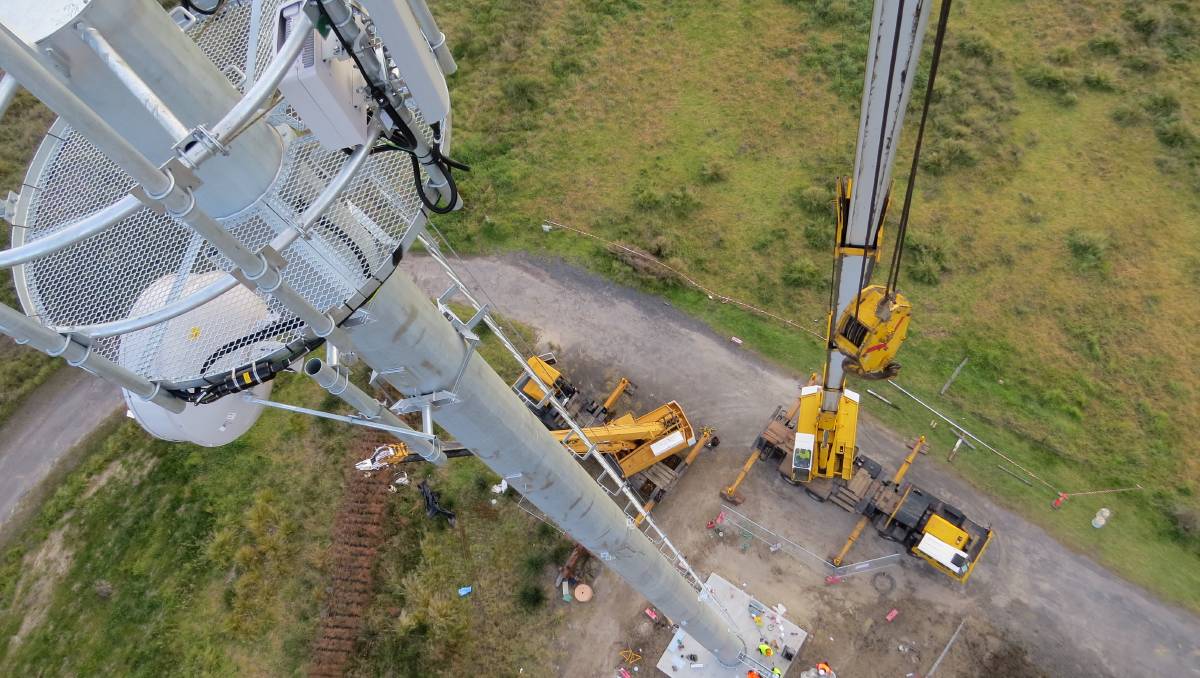 SITE INFORMATIONLocation: (GPS Coordinates)Importance Level: (1 / 2 / 4)Terrain Category: (1 / 1.5 / 2 / 2.5 / 3 / 4)Seismic Activity: (Yes / No)Ice Conditions: (Yes / No)Footing Type: (Surface Slab / Buried Slab / Bored Piers / Reaction Forces)TOWER REQUIREMENTSType: (Free Standing / Guyed)Height: (Meters)Orientation: (e.g. One Face North / South/ East / West)Accessories: (Ladder, Safety Climb Device, Lightning Finial, Obstruction Lighting, Headframe, Special Antenna Mount, Cable Hanger/Bracket)Certification: (No / QLD; RPEQ / NT; Sect 40 / VIC; Cert Comp-Design / TAS; Form 55 / Industry 3rd Party / Other)Other Loading: (Excluding Antennas) NOTESLocation:		Open cut mines or overseas locations will require a topographic map of the area within 2km radius of site for accurate wind loading 			assessment.  Ensure scale, contour interval and grid are provided.  Preferred scale is 1:25,000.  Preferred contour interval is 10m.Importance Level:	1 – Low risk of property damage or loss of life		2 – Higher risk – non habitable structures		4 – Client nominated risk (eg. post disaster)Terrain Category:	1 – Snow		1.5 – Open Water		2 – Grassland		2.5 – Few trees, outer suburbs		3 – Trees, inner suburbs		4 – High rise buildingsFooting Type:	Footing design requires a full geotechnical report including:Minimum recommended founding depthSafe allowable bearing pressure at recommended founding depth (100kPa min)Angle of internal friction and cohesionBulk unit weight / soil density (educated estimate is appropriate)          * 	Bored piers require additional details.Antenna LoadingNOTESAntenna Orientation:		Identifies the physical location of the antenna on the structureStand Off Distance:		Distance from edge of the structure out to the centreline of the antennaMaximum Deflection:		Applicable to directional antennas, particularly microwave linksMounting Arrangements:	Significant antennas such as dishes, panels and large arrays must be mounted as specified here for results to be validMount Height (m)Mounting Orientation (Degrees Relative to True North)Antenna Description and SizeAntenna ManufacturerModel NumberStand-off Distance (m)Maximum Allowable Horizontal DeflectionMounting Arrangements (Face Mount, Chord Mount or Clamped)Feeder Cable Diameter